الاتحاد الخاص للإيداع الدولي للتصاميم الصناعية(اتحاد لاهاي)الجمعيةالدورة السادسة والثلاثون (الدورة الاستثنائية السادسة عشرة)جنيف، من 3 إلى 11 أكتوبر 2016التقريرالذي اعتمدته الجمعيةتناولت الجمعية البنود التالية التي تعنيها من مشروع جدول الأعمال الموحّد (الوثيقة A/56/1): 1 و3 و4 و5 و6 و9"2" و10 و21 و30 و31.وترد التقارير الخاصة بالبنود المذكورة، فيما عدا البند 21، في التقرير العام (الوثيقة A/56/17).ويرد التقرير الخاص بالبند 21 في هذه الوثيقة.وترأست الاجتماع رئيسة الجمعية السيدة سارناي غانبايار (منغوليا).البند 21 من جدول الأعمال الموحدنظام لاهايافتتح الرئيس الاجتماع ورحّب بالوفود المشاركة في جمعية اتحاد لاهاي.وأشار الرئيس إلى انضمام جمهورية كوريا الشعبية الديمقراطية وتركمانستان إلى وثيقة جنيف (1999) لاتفاق لاهاي بشأن التسجيل الدولي للتصاميم الصناعية ورحّب بمشاركة تركمانستان لأول مرّة بصفتها عضوا في جمعية اتحاد لاهاي.التعديلات المقترح إدخالها على اللائحة التنفيذية المشتركة لوثيقة 1999 ووثيقة 1960 لاتفاق لاهاياستندت المناقشات إلى الوثيقة H/A/36/1.وعرضت الأمانة الوثيقة وأوضحت أنها تحتوي على توصيات أصدرها الفريق العامل المعني بالتطوير القانوني لنظام لاهاي بشأن التسجيل الدولي للتصاميم الصناعية في دورتيه الخامسة والسادسة المعقودتين في الفترة من 14 إلى 16 ديسمبر 2015 وفي الفترة من 20 إلى 22 يونيو 2016، على التوالي.واعتمدت الجمعية التعديلات المقترح إدخالها على القواعد التالية:"1"	القاعدة 5 من اللائحة التنفيذية المشتركة، على أن يكون تاريخ بدء النفاذ 1 يناير 2017؛"2"	والقواعد 14 و21 و26 وجدول الرسوم للائحة التنفيذية المشتركة، على أن يحدِّد المكتب الدولي تاريخ بدء النفاذ.[نهاية الوثيقة]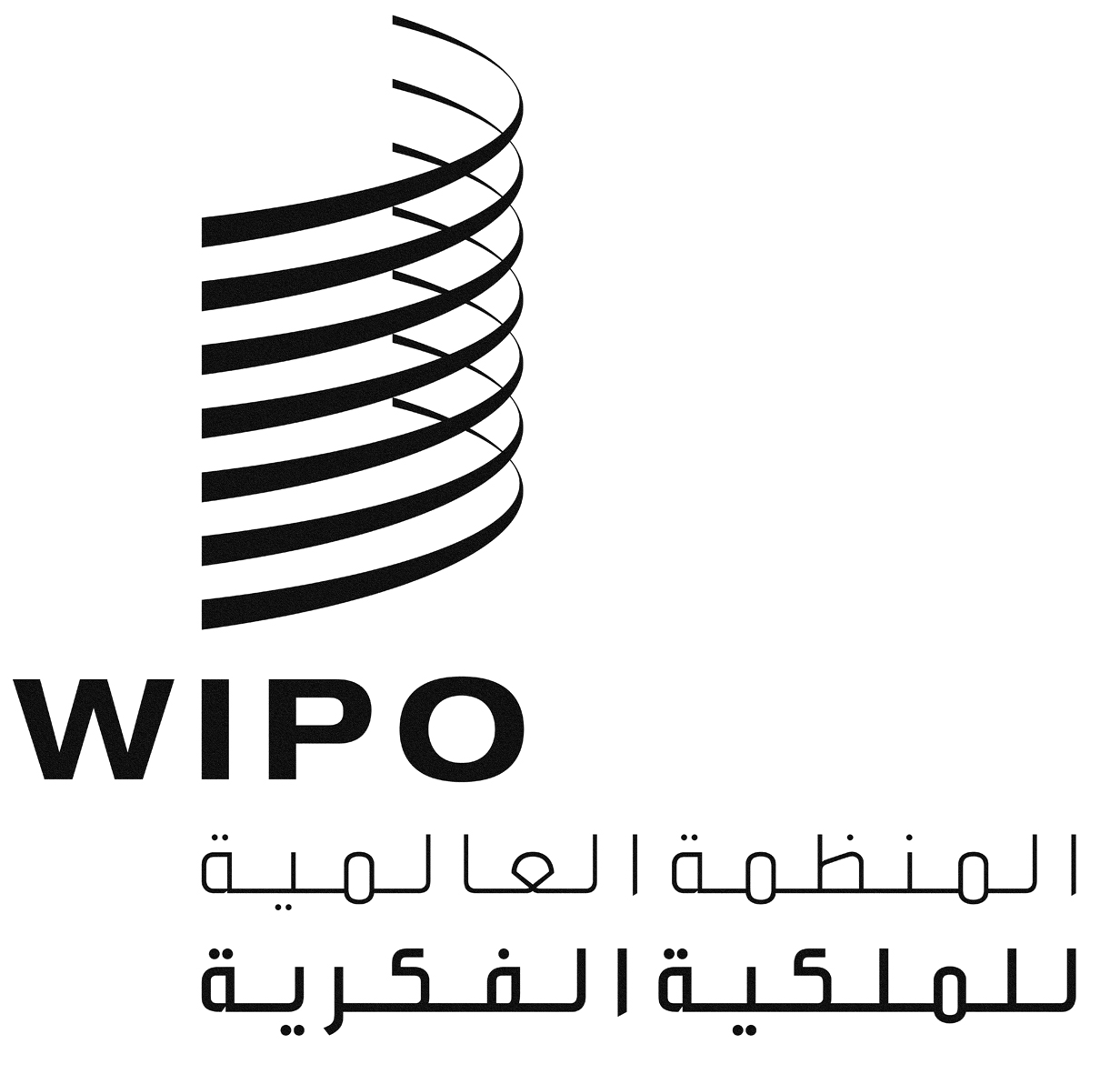 AH/A/36/2H/A/36/2H/A/36/2الأصل: بالإنكليزيةالأصل: بالإنكليزيةالأصل: بالإنكليزيةالتاريخ: 16 ديسمبر 2016التاريخ: 16 ديسمبر 2016التاريخ: 16 ديسمبر 2016